Załącznik nr 1.6a. do SIWZOpis przedmiotu zamówienia w postępowaniu o udzielenie zamówienia publicznego na„ Dostawy wyposażenia do przystosowania dawnego obiektu szkolnego na potrzeby działalności Młodzieżowego Ośrodka Socjoterapii prowadzonego przez Stowarzyszenie Inicjatyw Rodzinnych oraz utworzenie i prowadzenie Klubu senior +"Część  XI Sprzęt AGDCzęść  XI Sprzęt AGDCzęść  XI Sprzęt AGDCzęść  XI Sprzęt AGDCzęść  XI Sprzęt AGDCzęść  XI Sprzęt AGDl.p.Asortymentkod CPVJedn. miarymiejsce dostawyTermin dostawy 1deska do prasowania 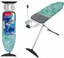 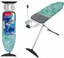  Wymiary powierzchni do prasowania: 120×38cm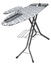 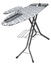 Wymiary podstawki pod żelazko lub generator pary: 34×22cmRegulacja wysokości: maksymalna wysokość 97cmDługość deski po złożeniu: 170cmKonstrukcja powierzchni do prasowania wykonana z metalowej siatki odpornej na korozją42717000-5 Urządzenia do prasowania i składania bielizny2Pomorska Wieś 4082-316 MilejewoW ciągu 7 dni od podpisania umowy2żelazko  Płyta ceramiczna została pokryta powłoką ceramiczną, dzięki której prasowanie staje się przyjemnością. Ciepło jest równomiernie rozprowadzane, a materiały nie przywierają.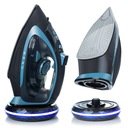 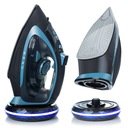   Stacja parowa DA300 Alta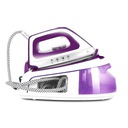 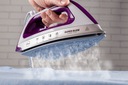 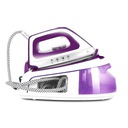 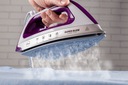     do 40% wydajniejsze prasowanie (w porównaniu z tradycyjnym żelazkiem),    wysokiej jakości trwała stopa ceramiczna,    filtr antywapienny,    regulacja temperatury,    Anti-Drip - blokada kapania,    stały wyrzut pary,    prasowanie w pionie i poziomie,    wyjmowany wygodny pojemnik na wodę,y    bezpieczne przechowywanie I blokada żelazka na stacji,    wygodne i praktyczne miejsce na kabel,    strumień pary: 50g / min    ciśnienie pary: 2,5 bar39713000-3 Elektryczny sprzęt gospodarstwa domowego do czyszczenia; żelazka do prasowania2 szt.Pomorska Wieś 4082-316 MilejewoW ciągu 7 dni od podpisania umowy3drobne AGD (mikser, czajnik, chlebak, młynek itp.)	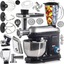 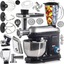 DANE TECHNICZNE:Moc maksymalna: 1500 WZasilanie: 220-240 V , 50 HzWskaźnik zasilania: tak, ledowyRegulacja prędkości: 6-cio stopniowaRotacja: planetarnaFunkcja pulse: takZatrzymanie pracy przy podniesionej głowicy: takMateriał: wysokiej jakości tworzywo oraz stalKolor: czarny z elementami inoxWymiary miksera: 40 x 35 x 19 cmWymiary blendera: wysokość 26 cm, średnica u góry 13,5 cmPojemność blendera: 1,5 LIlość sitek do mięsa: 3Tacka do podawania mięs: takDługość przewodu: 1 mWaga: 8,2 kgMultifuncyjny: miksowanie, ubijanie, wyrabianie ciasta, mielenie mięsa, blendowanie,Bogate wyposażenie: mocny hak, mieszadło, ubijaczkaMaszynka do mięsa zawiera komplet sitek (3 rodzaje)Szklany blender kielichowy o pojemności 1,5lMisa ze stali nierdzewnej o pojemności 4,5l6 prędkości działania + funkcja pulsacyjnaMoc maksymalna to aż 1500WAntypoślizgowe nóżki (przyssawki uniemożliwiające przesuwanie się urządzenia podczas pracy)Czajnik x 3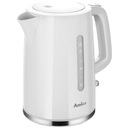 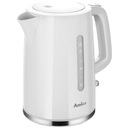 Parametry fizyczne    Kolor dominujący:    biały    Materiał:    tworzywo sztuczne    Pojemność:    1.7 l    Szerokość produktu:    21 cm    Wysokość produktu:    22 cm    Głębokość produktu:    24 cm    Waga produktu:    1.05 kgDane szczegółowe    Moc:    2200 W    Grzałka:    płytowa    Obrotowa podstawa:    tak    Konstrukcja:    pokrywa otwierana przyciskiem    Filtr:    tak    Komunikacja:    wskaźnik poziomu wodychlebak x2 Szerokość (cm): 23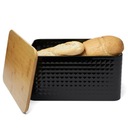 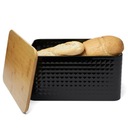 Kolor: czarnyLiczba elementów: 1Elementy zestawu: chlebak z bambusową pokrywąWymiary opakowania: 36 x 24 x 20Waga netto (g): 1425Materiał: stal węglowa, bambusWzór / ornament / faktura: błyszczącyPozostałe informacje: - chlebak wykonany ze stali węglowej, - pokrywa bambusowa, może służyć jako deska do krojenia pieczywaRodzaj opakowania: kolorowy kartonWysokość (cm): 18.5Długość (cm): 35Młynek do soli i pieprzu Zestaw młynków do soli i pieprzu. 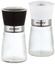 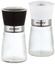 Mechanizm ceramiczny.Pojemnik na przyprawy wykonany ze szkła.Wymiary: 13,2 cm x 6,8 cm Pojemność: 160 ml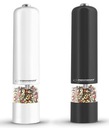 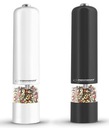 Dane produktu:Długość: 23 cmŚrednica: 5 cmZasilanie: Każdy młynek - 4 baterie AA (brak w fabrycznym zestawie)39711211-1 Miksery kuchenne1 zestaw Pomorska Wieś 4082-316 MilejewoW ciągu 7 dni od podpisania umowy